         Happy New Year! We are excited to see students back to school in 2021! There are many learning opportunities planned in the next few weeks for our students. 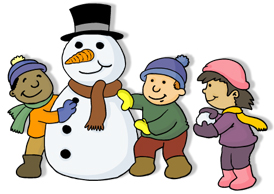 WINTER CLOTHING & PLAYGROUND A reminder to families to please be mindful of the temperature each morning and ensure your child is dressed for the weather. Without proper gear in the snow outside, children will not only become cold, but will also get very wet. We also request you consider keeping a change of clothing in your student’s book bag to cut down on the number of calls to home for a change when students do get wet.School Closures:Please listen to the local radio stations for announcements regarding school closures due to poor weather or emergencies.  Summerhill Elementary is in Anglophone West School District and in Zone 7.  You may call 453-5454 after 6:00am or check out our website.In the event that school is cancelled during the day due to inclement weather, we will make every attempt to contact students’ homes to ensure safe arrival.  Please ensure that all contact phone numbers are up-to-date to make sure we can reach you in case of emergency!GRADE 5 – GOOD DEEDS Thank you to those who donated to the Grade 5 project before Christmas. The Fredericton Homeless Shelter was so appreciative for the items they received from our school. Well done Grade 5! REMINDERS: Please remember the drop off time for students is 8:05 am. The doors are not open until then. Students should not come to the doors until the door has been opened by Mrs. Keizer or Mrs. Atherton.We are being encouraged to participate in a “Mask-up” campaign for the first two weeks back at school. This means we are strongly encouraging our staff and students to wear their masks at school throughout the day.  Students need to have masks available to them. Please ensure that two or more have been supplied and students come with clean masks each day.· JANUARY 27 IS NATIONAL LITERACY DAY Before Christmas, we set aside the same time each day to read as a school. During the week before Literacy Day, we will continue this tradition. We will also be inviting students to read short stories or poems on the announcements and through TEAMS. We will also start a Class reading challenge on Jan. 18 and this will last until Jan. 22. Students will read and record their minutes and we will be counting the minutes from each class! ***Stay tuned for this reading challenge where students will be recording the amount of time they read! DATES TO REMEMBER:  Mark Your CalendarDATES TO REMEMBER:  Mark Your CalendarJan. 4First Day back for studentsJan. 12PSSC meeting at 6:30 p.m. Jan. 11- Jan. 22 February Hot Lunch Orders are online and availableJan. 22February Hot Lunch orders due by 12:00 p.m. Jan. 18 – 22Reading Challenge sheets go home. Read and Record! Jan. 27 National Literacy DayFebruary 15Family Day Mar. 1-5MARCH BREAK 